г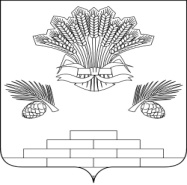 АДМИНИСТРАЦИЯ ЯШКИНСКОГО МУНИЦИПАЛЬНОГО округаПОСТАНОВЛЕНИЕот «14» сентября_2022г. № 915-п      Яшкинский муниципальный округО предоставлении земельного участкав собственность бесплатно, расположенного по адресу: Российская Федерация,Кемеровская область - Кузбасс, Яшкинский муниципальный округ, пгт. Яшкино, территория Ленинская, 113В, ряд 2, земельный участок 9,гр. Максименко В. Д.Рассмотрев заявление Максименко Василия Дмитриевича о предоставлении земельного участка без проведения торгов и представленные документы, руководствуясь Федеральным законом от 05.04.2021 № 79-ФЗ «О внесении изменений в отдельные законодательные акты Российской Федерации», ст. 39.20 Земельного кодекса Российской Федерации, п. 20 ст. 3.7 Федерального закона от 25.10.2001 № 137-ФЗ «О введении в действие Земельного кодекса Российской Федерации», Уставом Яшкинского муниципального округа, администрация Яшкинского муниципального округа постановляет: 1. Предоставить в собственность (бесплатно) Максименко Василию Дмитриевичу, 12.12.1956 года рождения (паспорт 32 01 162222, выдан 21.12.2001 Яшкинским РОВД Кемеровской обл., зарегистрированному по адресу: г. Кемерово, пр. Шахтеров, д. 74 кв. 25) земельный участок с кадастровым номером 42:19:0302017:1142, отнесенный к категории земель -  «Земли населённых пунктов», с видом разрешенного использования – «Хранение автотранспорта», площадью 29 кв. м, расположенный по адресу: Российская Федерация, Кемеровская область - Кузбасс, Яшкинский муниципальный округ, пгт. Яшкино, территория Ленинская, 113В, ряд 2, земельный участок 9, в границах, сведения о которых содержатся в Едином государственном реестре недвижимости.1.1. На земельном участке расположена недвижимость, в виде объекта капитального строительства: гараж, с условным номером 42-42-10/018/2009-452, 1990 года завершения строительства, находящегося в собственности, о чем сделана запись в Едином государственном реестре недвижимости за № 42-42-10/018/2009-452 от 14.07.2009.2. Гражданину Максименко В. Д. обеспечить государственную регистрацию права собственности на земельный участок в соответствии с Федеральным законом от 13.07.2015 № 218-ФЗ «О государственной регистрации недвижимости». 3. Контроль за исполнением настоящего постановления возложить на  начальника МКУ «Управление имущественных отношений» - заместителя главы Яшкинского муниципального округа Э. Г. Рыльцева.4. Настоящее постановление вступает в силу с момента его подписания. 	Глава Яшкинскогомуниципального округа                                                     Е. М. Курапов